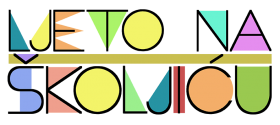 Više od 20 godina djeca, učenici i mladi započinju svoje ljeto na brojnim radionicama kod nas. I ove godine smo okupili kreativnu i vrijednu ekipu koja za sve željne zabave i znanja priprema super radionice.Bogati program pripremaju sljedeće organizacije: Akademsko astronomsko društvo – Rijeka, AnimatoRi, Auto klub Rijeka, Društvo za zaštitu životinja Rijeka, Fotoklub Color, Kino video klub Liburnija film, Klub za samogradnju imodelarstvo „Krila Kvarnera“, Link – kreativne radionice, Lučka kapetanija, Maketarski klub, Zeppelin Mali roboti, Park prirode Učka, RI Eko, TRY theatre, Kreativni kolektiv Kombinat i Umjetnička organizacija KRILA.Ljeto na Školjiću financijski podupiru Grad Rijeka, Primorsko-goranska županija i Ministarstvo za demografiju, obitelj, mlade i socijalnu politiku.U nastavku možeš saznati više informacija o svakoj od radionica koje pripremamo. Kada izabereš sve što ti se sviđa ispuni obrazac koji se nalazi ispod i pričekaj da ti se javimo!Upisi su otvoreni do popunjenja radionica ili dva dana prije početka radionice. Sve radionice koje se održavaju u prostorima CTK Rijeka dostupne su osobama s poteškoćama u kretanju.http://www.ctk-rijeka.hr/hr/ljeto-na-%C5%A1kolji%C4%87u-%E2%80%93-29-radionica-za-sva%C4%8Diji-gu%C5%A1tObavještavamo Vas o održavanju ljetnih radionica računalne animacije u sklopu programa "Ljeto na Školjiću", koji organizira Centar tehničke kulture Rijeka u suradnji s partnerima i nama - Udrugom filmskih entuzijasta AnimatoRI - kao voditeljima/izvođačima radionica, u periodu od 16. lipnja do 14. srpnja 2017.
Radionice su predviđene za osnovnoškolski uzrast, od 3. do 8. razreda, podijeljeno u dvije grupe - 3.-6. te 7.-8. razred, te jedna za mlade (15-30 godina).Molimo Vas da obavijestite učenike o postojanju radionica, te ih za sve daljnje informacije o radionicama, programima i mogućnostima prijave, uputite na web-stranice CTK Rijeka na adresi:

http://www.ctk-rijeka.hr
Lijep pozdrav,Josipa Komljenović, mag.lik.edu.
tajnica Udruge filmskih entuzijasta AnimatoRIMob: 0959261464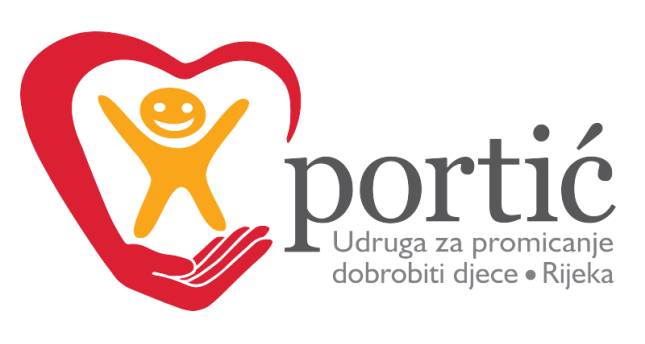 POD RIJEČKIM SUNCOBANOMUdruga Portić organizira kreativne radionice za djecu tijekom ljetnih školskih praznika.Kroz različite radionice djeca će imati prigodu družiti se, igrati, zabavljati i istraživati i učiti na zanimljiv i drugačiji način te se kreativno izražavati.Radionice su namijenjene djeci od 7 do 10 godina, a održavaju se od 7.30 do 16.30 svaki radni dan.  Osigurali smo sportske rekvizite, pribor i materijale za radionice.U ponudu je uključen ručak-topli obrok!Pod Riječkim suncobranom ima malo mjesta, stoga se prijavite čim prije. Kod nas se djeca osjećaju ugodno i dobrodošlo!Prijaviti se možete svakoga radnog dana od 09 do 15  sati, a prijave su otvorene do popunjenja mjesta.Trg Svete Barbare 5/1, Rijekatel: 051 620 159mob: 091 355 0000e-mail: udruga.portic.rijeka@gmail.comLjetne radionice u Tehničkom centru mladihTehnički centar mladih pri Zajednici tehničke kulture Rijeka na adresi Korzo 2A/ II poziva sve učenike da svoje slobodno vrijeme ljetnog raspusta provedu na raznim radionicama modelarstva, elektronike, 3D modeliranja i printanja.
Pokazna radionica "Prvi koraci u 3D modeliranju – softveri Autodesk Fusion 360 i Cura":
- 29.06 i 4.07.
Pokazna radionica 3D skeniranja i obrade modela prije printanja:
- 30.06. i 3.07.
"Ljetna škola elektronike":
- 26.06. - 7.07.
Radionica izrade modela CNC tehnologijom:
- 26.06. - 30.06.
Modelarske radionice:
- parobrod "Rika" 19.06. - 7.07.
- igra "XO" 19.06. - 30.06.
- "Tobolko" 19.06. - 26.06.
- stalak za pisaći pribor "Riba i brodić" 26.06. - 30.06.Prijave za ljetne radionice zaprimaju se do 16.06.2017. god.:
Radionice 3D modeliranja, printanja i skeniranja, radionice izrade modela CNC tehnologijom, modelarske radionice:
- tel. 051/323-153 svakim radnim danom od 8 do 16 h - e-mail: radionica@ztk-rijeka.hr.
Online prijavnica na na web stranici Zajednice tehničke kulture Rijeka:
www.ztk-rijeka.hr.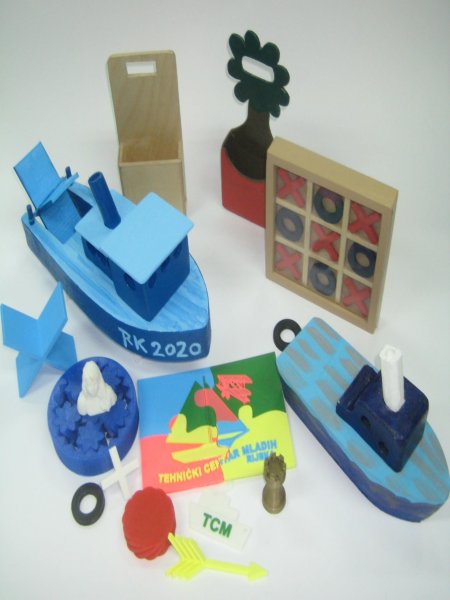 "Ljetna škola elektronike":
- tel. 051/312-321 ili mob. 0958518009 - e-mail: inova@inova.hrZa vrijeme ljetnih školskih praznika održati će se besplatne pokazne radionice novih tehnologija – 3D modeliranja, printanja i skeniranja te radionice izrade modelom CNC tehnologijom. Na ovim radionicama svi zainteresirani polaznici usvojiti će osnove 3D i CNC tehnologije koja je sve više prisutna u svim područjima stvaralaštva.
Ljetna škola elektronike, u organizaciji IN klub inovatora i Elektroindustrijske i obrtničke škole Rijeka, tradicionalno okuplja mlade koji žele naučiti nešto novo u području elektronike, te savladati osnovne tehnike rada s alatima kao što je lemilica s regulatorom temperature ili pak univerzalni mjerni instrument.
Na kreativnim modelarskim radionicama izrađivati će se parobrod "Rika" čiji će se pogon, lopatice, modelirati i printati na 3D printeru u raznim bojama. Završni dio ljetne radionice "Rika" 5. i 6.srpnja provesti će se u Ljetnom kampu tehničke kulture na Pećinama koji se nalazi u sklopu objekta lučice u kojoj djeluje Pomorsko športsko društvo Pećine, gdje će se nakon zajedničkog kupanja i porinuća parobroda, organizirati vožnja brodicama te će polaznici imati priliku upoznati se sa aktivnostima društva. Na modelarskim radionicama izrađivati će se i kreativna igra "XO", stalak za pisaći pribor "Riba i brodić" i nosač mobitela za punjenje "Tobolko".
Svi polaznici po završetku radionica dobiti će zaslužene diplome i biti će uključeni u daljnje programe Tehničkog centra mladih.STRUČNA SLUŽBA
ZTK RIJEKA